ЛИТЕРАТУРНОЕ ЧТЕНИЕ.2 Б класс ГБОУ СОШ 146Урок №1 (12 мая 2020 год). Стихотворение А. Барто «Весна, весна на улице»Доп. чтение Р. Сеф «Чудо». ЗАДАНИЕ: Посмотреть презентацию. Ответить на вопрос, на листке писать только ответ (задание выбрать одно. Например, задание I или II. Далее цифры 1. ОТВЕТ, 2. ОТВЕТ и т.д.).А. Барто «Весна, весна на улице».ВОПРОС ПИСЬМЕННО:1. Рассмотри иллюстрацию в учебнике? Выпиши подходящие к иллюстрации слова?Р. Сеф «Чудо».ВОПРОС ПИСЬМЕННО:Что поэт называет чудом? Напиши.Урок №2 (13 мая 2020 год). Волшебные сказки. Русская народная сказка «Чудо-чудное, Диво-дивное».ЗАДАНИЕ: Послушать аудиосказку.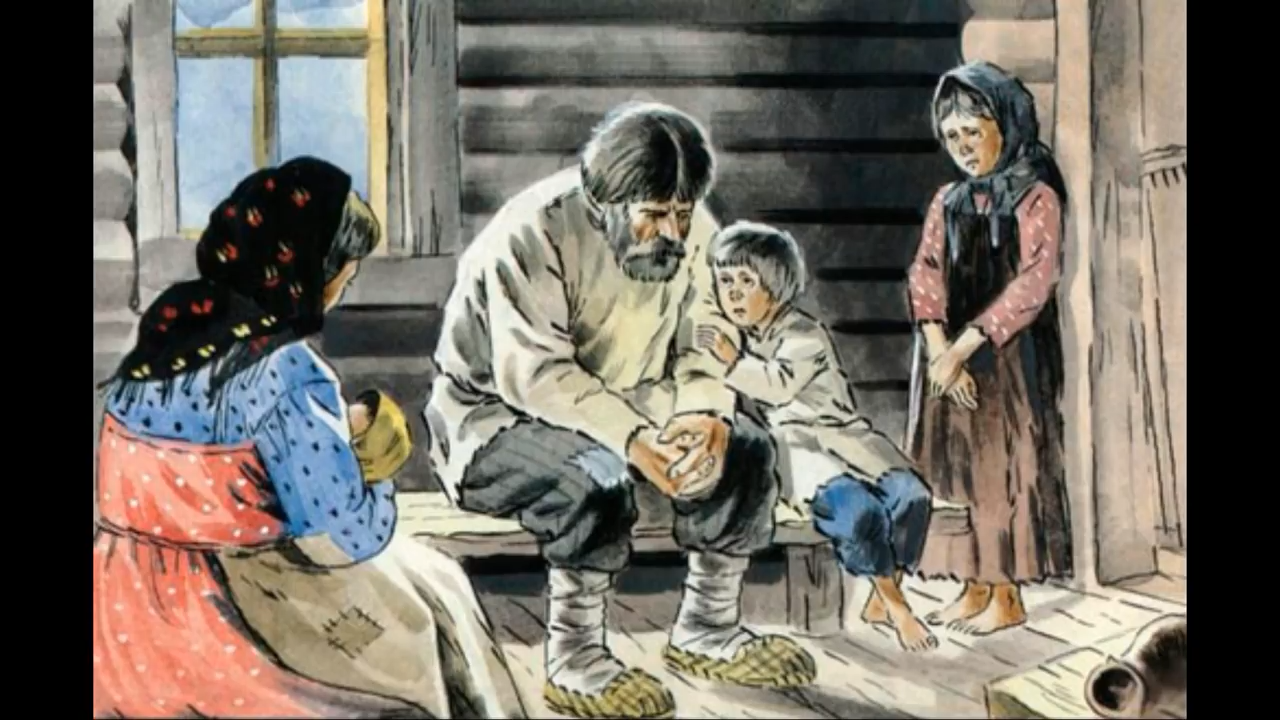 Урок №3 (14 мая 2020 год). Книги о родной природе. Русская народная сказка «Крошечка-Хаврошечка. Тестовая работа.ЗАДАНИЕ: Послушать аудиосказку. Выполнить работу.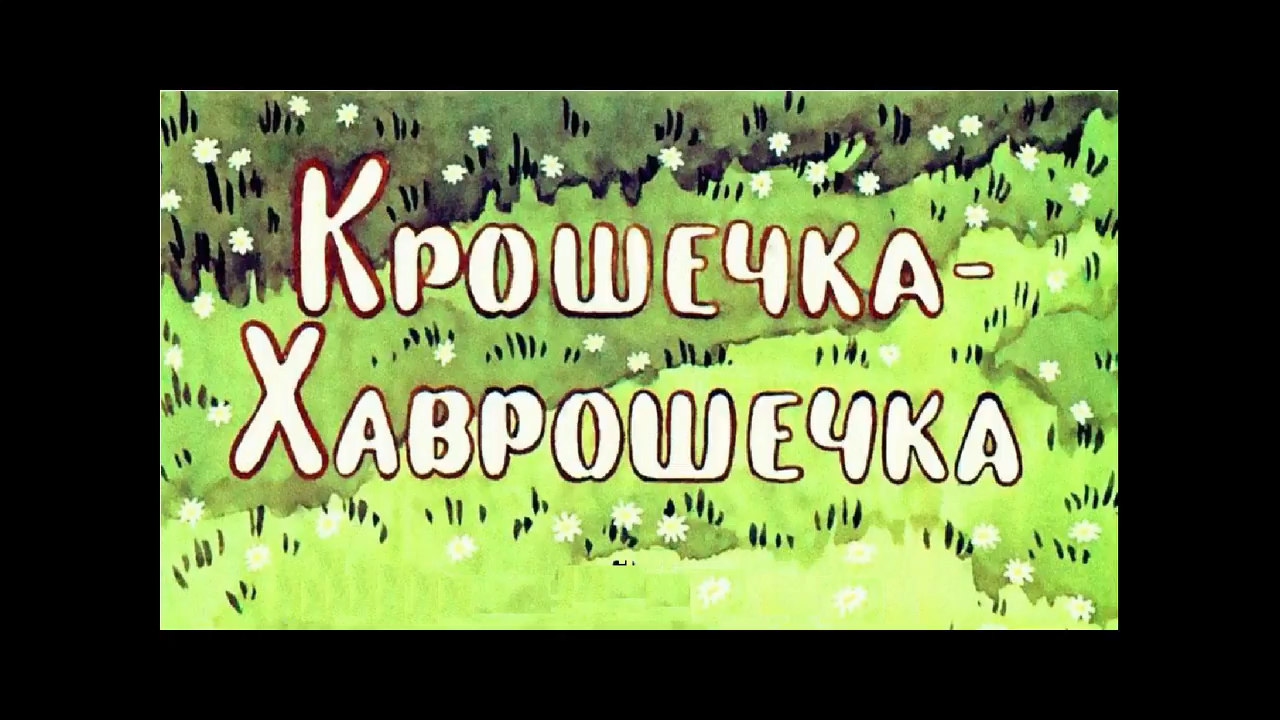 Тестовая работаПрочитай текст. Выполни задания к нему, ответь на вопросы.«Пустые страхи».Шёл Мишка по лесу ночью. Кто-то схватил его сзади.Обмер Мишка. Стоит, не шелохнётся.Сова закричала.- Это сова меня держит! – Было дело, сунул лапу в дупло – дом совы сломал.Думает Мишка, как прощенья просить, - волк завыл.- Волк меня держит!Перед волком тоже виноват. На берёзах катался. Упал на волчье логово, чуть волчат не задавил.«Что волку-то сказать?» - думает Мишка и чует по спине что-то бегает, по лапам, по животу.- Пауки! – ахнул медвежонок. Сколько он паутины-то порвал, бродя по лесу, - ужас!Хотел на помощь звать, да в это самое время мышка из норы выскочила, пятку медвежонку пощекотала.Мишка-то как подскочит, как рванётся – и свободен. За сучок шёрсткой зацепился.(В. Бахревский)Вопросы и задания:1.В какое время суток происходят события, описанные в тексте?а) днёмб) вечеромв) ночью2.Что мерещилось Мишке в ночном лесу? Запиши._____________________________________________________________________3.Кто «спас» медвежонка и помог ему выбраться?_____________________________________________________________________4.Кто на самом деле держал Мишку?____________________________________________________________________5.Отметь предложение, выражающее главную мысль текста.а) Коли хочешь себе добра, то никому не делай зла.б) Лесом шёл, а дров не видел.в) Глаза страшат, а руки делают.ОКРУЖАЮЩИЙ МИР.2 Б класс ГБОУ СОШ 146Урок 1 (12 мая 2020 г.). Поле и его обитатели. Растения поля. Животные поля. Тестовая работа.ЗАДАНИЕ: Выполнить обобщающую работу по теме «Вода и водные жители». (Перечислять достаточно по одному виду, т.е 1 вид растения, один вид искусственного водоема, один вид естественного водоема).Проверочная работа по теме: «Вода и водные жители».1. Назовите свойства воды_______________________________________________________.2. Назовите три состояния воды__________________________________________________.3. Что такое водоём?___________________________________________________________.4. Назовите естественные водоёмы_______________________________________________.5. Назовите искусственные водоёмы______________________________________________.6. Назовите растения болот______________________________________________________.7. Назовите части реки_________________________________________________________.8. Назовите животных, птиц, рыб (обитатели водоемов)_____________________________.9. Назовите растения водоёмов__________________________________________________. 